Liturgie zondag 14 augustus Drunen 2022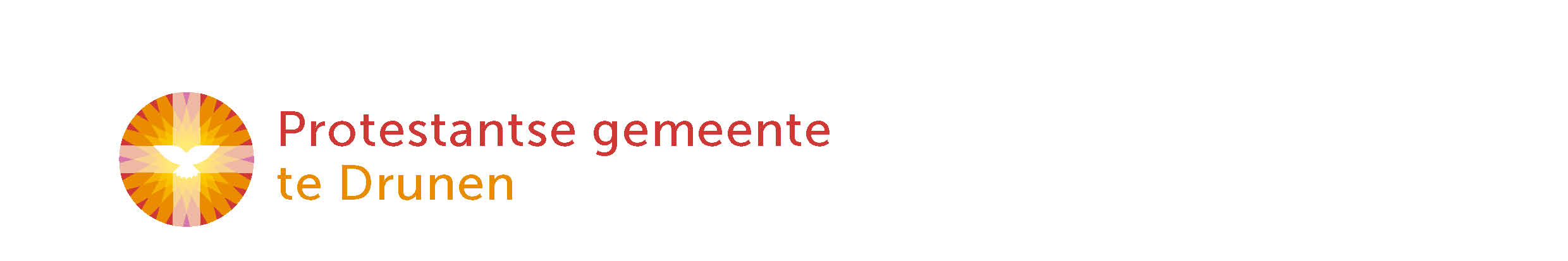 10:00u De Open HofWaarheid en nepnieuws0. Muziek voorafINTREDEWelkom en mededelingen  door ouderling van dienstStilte ter voorbereiding op de dienst1. Openingslied: Psalm Psalm 112:1,2      God zij geloofd en hoog geprezen (staande)Dennis Wubs: https://www.youtube.com/watch?v=AD1Dwpw5q4gBemoediging en groet2. Kyrië: Taizé	Blijf met Uw genade bij ons	(drietalig)Nederland Zingt: https://www.youtube.com/watch?v=JfBSw9VPNfA 3. Gloria met het kinderlied van augustus: 
Opwekking kids 9	Who is the King of the jungle?Tekst & muziek: Colin Buchanan? | link: https://www.youtube.com/watch?v=03afPm3Srg0 Moment voor jong en oud		< Kinderen gaan daarna naar de Kinderkerk. >DE BIJBELGebed om de heilige Geest4. LB 538:1-2	Een mens te zijn op aardeHenk Vogel: https://www.youtube.com/watch?v=r6bmZSQlt8w Schriftlezing: Jeremia 23:21-32	Jeremia’s scherpe woorden5. Schrijvers voor gerechtigheid	Maak ons hart onrustig GodSchrijvers voor gerechtigheid: https://www.youtube.com/watch?v=FQ4uMlBdUOYSchriftlezing: Lucas 12:49-56	Jezus’ scherpe woorden6. LB 1001		De wijze woorden en het groot vertoonDorpskerk Eelde: https://www.youtube.com/watch?v=DDLpDBJDEhI 
óf Syb van der Ploeg | Petrus in ’t land: https://www.youtube.com/watch?v=Xqtj6m8FJ2MUitleg en VerkondigingMoment van stilte7. (Luister)lied: Opwekking 802	Hier is mijn hart HeerOpwekking: https://www.youtube.com/watch?v=bC42os3E3ywGEBEDEN EN GAVEN< Kinderen komen terug uit de Kinderkerk. >Dank- en voorbeden, Stil gebed, gezamenlijk gebeden ‘Onze Vader’ZEGEN8. Slotlied: LB 978		Aan U behoort, o Heer der herenKoor o.l.v. Hanna Rijken | Petrus in het land: https://www.youtube.com/watch?v=MrDnJX6JPfM Zegen9. Muziek achterafLiedteksten2. Taizé		Blijf met Uw genade bij ons	(drietalig)Nederland Zingt: https://www.youtube.com/watch?v=JfBSw9VPNfA Blijf met uw genade bij ons,Heer onze God.O, blijf met uw genade bij ons,licht in het duister.Bleib mit deiner Gnade bei uns,Herr Jesu Christ.Ach, bleib mit deiner Gnade bei uns,Du treuer Gott.Reste avec nous, par ta grace,Seigneur, Jesus Christ.O, reste avec nous, par ta grace,Dieu fidèleBlijf met uw genade bij ons,Heer onze God.O, blijf met uw genade bij ons,licht in het duister.3. Kinderlied van augustus: Opwekking kids 9		Who is the King of the jungle?Tekst & muziek: Colin Buchanan? | link: https://youtu.be/03afPm3Srg0 Who is the King of the jungleWho is the King of the seaWho is the King of the universe,and who’s the King of me?I’ll Tell You: J-E-S-U-S, yes!He is the King of me.He is The King of the universe,the jungle and the sea.Liedteksten (vervolg)5. Schrijvers voor gerechtigheid	Maak ons hart onrustig GodSchrijvers voor gerechtigheid: https://www.youtube.com/watch?v=FQ4uMlBdUOY1. Maak ons hart onrustig, God,dat het ontevreden kloptals we mooie leugens horenen gemakkelijke woorden!Maak ons hart onrustig, God.2. Stort in ons uw tranen uit.Mensen worden uitgebuit,weggeschopt en opgesloten.Zegen hen als wij hen troosten.Stort in ons uw tranen uit.3. Steek in ons uw woede aanom het onrecht te weerstaan!Geef ons moed om op te treden.Laat ons vechten voor de vrede.Steek in ons uw woede aan.4. Laat ons dwaas en koppig zijn.Laat ons doorgaan tot het eind.Gaat het onze kracht te boven,laat ons dan in u geloven.Laat ons dwaas en koppig zijn.Want het is Uw koninkrijktot in eeuwigheid.7. Opwekking 802	Hier is mijn hart HeerStichting Opwekking: https://www.youtube.com/watch?v=bC42os3E3ywrefrein:	2xHier is mijn hart, Heer. Hier is mijn hart, Heer. Spreek uw waarheid  binnen in mij. Ik ben van U. Ik ben aanvaard. Ik ben geliefd en puur gemaakt. Ik leef opnieuw. Ik adem in. Ik vind herstel, een nieuw begin. refreinIk ben van U. Ik ben aanvaard. Ik ben geliefd en puur gemaakt. Ik leef opnieuw. Ik adem in. Ik vind herstel, een nieuw begin. U bent sterk. U behoudt. U vergeeft. U bent trouw. U bent licht. Schijn in mij. U die leeft, leef in mij. refrein 2: 	2xHier is mijn leven. Hier is mijn leven. Spreek uw waarheid  binnen in mij. U bent meer dan genoeg. U bent hier. U bent goed. U bent hoop. U die redt, U bent al wat ik heb. refreinrefrein 2Spreek uw waarheidbinnen in mij.